Танцевальный коллектив «Звездочка» награждён дипломом 1 степени в номинации «Хореография» с танцевальной композицией «Первый вальс», хореограф Кадырова Лилия Раисовна. Поздравляем участников и руководителя с победой!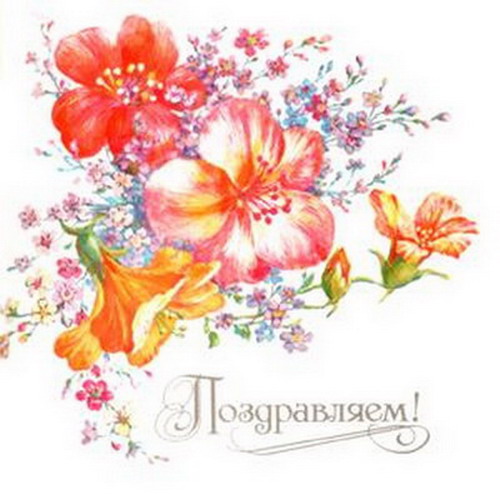 